แผนผังโครงสร้างองค์การบริหารส่วนตำบลวังมะปรางเหนือแผนผังโครงสร้างฝ่ายข้าราชการการเมือง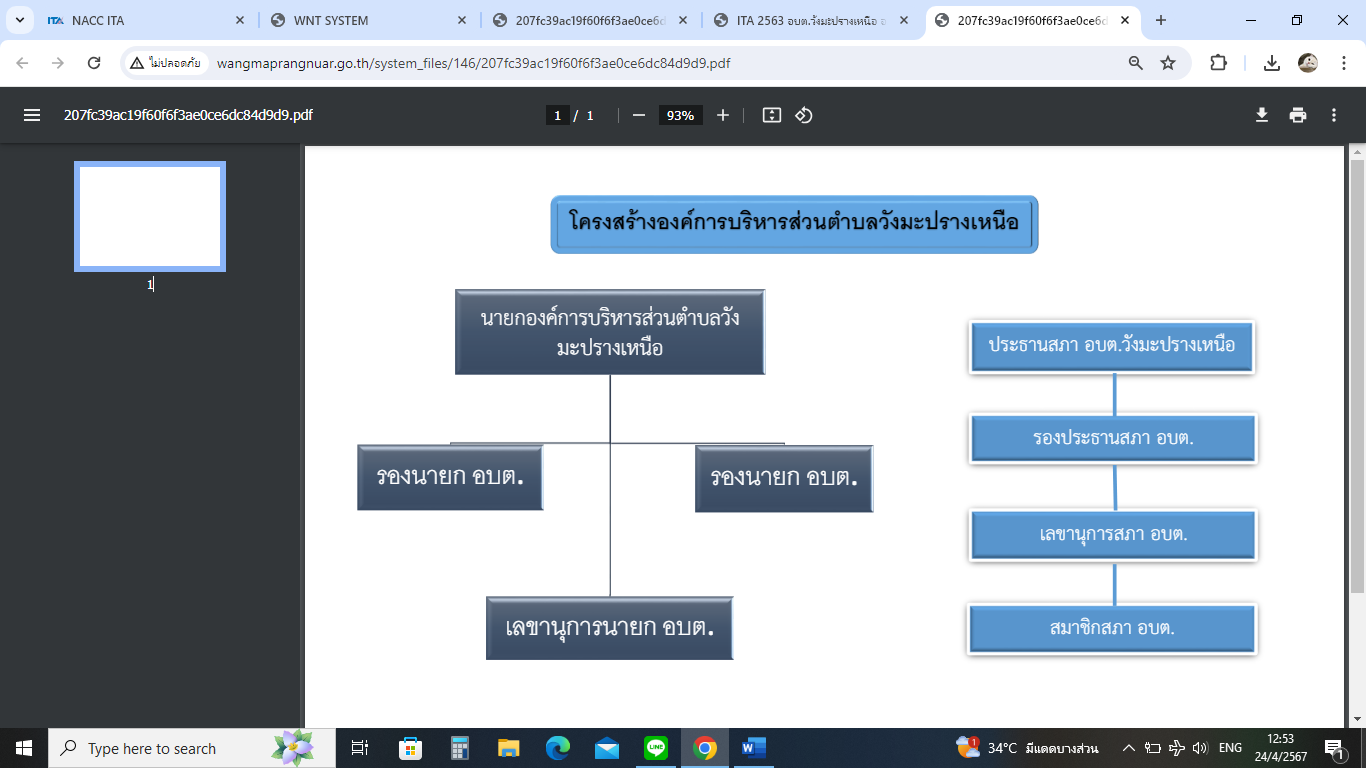 แผนผังโครงสร้างฝ่ายข้าราชการประจำ          แผนภูมิโครงสร้างการแบ่งส่วนราชการตามแผนอัตรากำลัง 3 ปี             องค์การบริหารส่วนตำบลวังมะปรางเหนือ  เป็นองค์การบริหารส่วนตำบลประเภทสามัญ  มีการแบ่งส่วนราชการดังนี้ โครงสร้างสำนักปลัดองค์การบริหารส่วนตำบล     โครงสร้างกองคลังโครงสร้างกองช่าง         โครงสร้างหน่วยตรวจสอบภายใน ประเภททั่วไปทั่วไปทั่วไปวิชาการวิชาการวิชาการวิชาการอำนวยการท้องถิ่นอำนวยการท้องถิ่นอำนวยการท้องถิ่นบริหารท้องถิ่นบริหารท้องถิ่นบริหารท้องถิ่นผู้ดูแลเด็ก(ทักษะ)ครู (คศ.2)พนักงานจ้าง        ตามภารกิจพนักงานจ้างทั่วไปหมายเหตุระดับปง.ชง.อส.ปก.ชก.ชพ.ชช.ต้นกลาง สูงต้นกลางสูงผู้ดูแลเด็ก(ทักษะ)ครู (คศ.2)พนักงานจ้าง        ตามภารกิจพนักงานจ้างทั่วไปหมายเหตุจำนวน11-422--1------32งานการเงินงานบัญชีงานพัฒนาและจัดเก็บรายได้งานทะเบียนทรัพย์สินและพัสดุเจ้าพนักงานการเงินและบัญชี ชง. (1)นักวิชาการเงินและบัญชี ชก. (1)ผู้ช่วยเจ้าพนักงานการเงินและบัญชี (ว่าง)เจ้าพนักงานจัดเก็บรายได้ ปง.  (1)ผู้ช่วยเจ้าพนักงานจัดเก็บรายได้ (1)นักวิชาการพัสดุ ชก. (1)ผู้ช่วยเจ้าพนักงานพัสดุ (1)ประเภททั่วไปทั่วไปทั่วไปวิชาการวิชาการวิชาการวิชาการอำนวยการท้องถิ่นอำนวยการท้องถิ่นอำนวยการท้องถิ่นบริหารท้องถิ่นบริหารท้องถิ่นบริหารท้องถิ่นผู้ดูแลเด็ก(ทักษะ)ครู (คศ.2)พนักงานจ้าง        ตามภารกิจพนักงานจ้างทั่วไปหมายเหตุระดับปง.ชง.อส.ปก.ชก.ชพ.ชช.ต้นกลาง สูงต้นกลางสูงผู้ดูแลเด็ก(ทักษะ)ครู (คศ.2)พนักงานจ้าง        ตามภารกิจพนักงานจ้างทั่วไปหมายเหตุจำนวน11--2--1-------2-งานก่อสร้างงานออกแบบงานประสานสาธารณูปโภคงานผังเมืองงานธุรการ- นายช่างโยธา ชง. (1)-  ผู้ช่วยนายช่างโยธา (1)นายช่างไฟฟ้า ชง. (1)  พนักงานขับเครื่องจักรกลขนาดเบา (1)คนงานทั่วไป (1) วิศวกรโยธา ปก/ชก. (ว่าง)  ผู้ช่วยเจ้าพนักงานธุรการ (1)ประเภททั่วไปทั่วไปทั่วไปวิชาการวิชาการวิชาการวิชาการอำนวยการท้องถิ่นอำนวยการท้องถิ่นอำนวยการท้องถิ่นบริหารท้องถิ่นบริหารท้องถิ่นบริหารท้องถิ่นผู้ดูแลเด็ก(ทักษะ)ครู (คศ.2)พนักงานจ้าง      ตามภารกิจพนักงานจ้างทั่วไปหมายเหตุระดับปง.ชง.อส.ปก.ชก.ชพ.ชช.ต้นกลาง สูงต้นกลางสูงผู้ดูแลเด็ก(ทักษะ)ครู (คศ.2)พนักงานจ้าง      ตามภารกิจพนักงานจ้างทั่วไปหมายเหตุจำนวน-2-1---1-------22ประเภททั่วไปทั่วไปทั่วไปวิชาการวิชาการวิชาการวิชาการอำนวยการท้องถิ่นอำนวยการท้องถิ่นอำนวยการท้องถิ่นบริหารท้องถิ่นบริหารท้องถิ่นบริหารท้องถิ่นผู้ดูแลเด็ก(ทักษะ)ครู (คศ.2)พนักงานจ้าง      ตามภารกิจพนักงานจ้างทั่วไปหมายเหตุระดับปง.ชง.อส.ปก.ชก.ชพ.ชช.ต้นกลาง สูงต้นกลางสูงผู้ดูแลเด็ก(ทักษะ)ครู (คศ.2)พนักงานจ้าง      ตามภารกิจพนักงานจ้างทั่วไปหมายเหตุจำนวน---1-------------